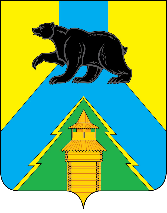 Российская ФедерацияИркутская областьУсть-Удинский районМЭРПОСТАНОВЛЕНИЕ«28» декабря 2022 г.   № 586п. Усть-УдаО внесении изменений в Приложение №2 к постановлению мэра районного муниципального образования «Усть-Удинский район» от «24» января 2020 г. №37 об утверждении перечня видов обязательных работ и объектов, расположенных на территории районного муниципального образования «Усть-Удинский район», на которых осужденные отбывают наказание в виде обязательных работ, и перечня мест на территории районного муниципального образования «Усть-Удинский район» для отбывания наказания в виде исправительных работ осужденными, не имеющими основного места работыВ соответствие с частью 1 статьи 25, частью 1 статьи 39 Уголовно-исполнительного кодекса Российской Федерации, частью 1 статьи 49, частью 1 статьи 50 Уголовного кодекса Российской Федерации, статьей 15 Федерального закона "Об общих принципах организации местного самоуправления в Российской Федерации", на основании письма Боханского межмуниципального филиала (дисл. п. Усть-Уда) ФКУ УИИ ГУФСИН России по Иркутской области №39/25/13/1-999 от 20.12.2022 года, руководствуясь, статьями 22, 45 Устава районного муниципального образования «Усть-Удинский район», ПОСТАНОВЛЯЮ:1. Пункт 9 Приложения №2 к постановлению мэра районного муниципального образования «Усть-Удинский район» от «24» января 2020 г. №37 (далее – Приложение №2) изложить в новой редакции:«Глава крестьянского (фермерского) хозяйства «Облизанов А.М.», Иркутская область, Усть-Удинский район, село Юголок»;2. Исключить из Приложения №2 пункт 12 – «ООО «Теплоком», 666352, Усть-Удинский район, рп. Усть-Уда, ул. Южная, 8»; 2. В связи с исключением из Приложения №2 пункта 12:	1) Пункт 13 считать пунктом 12;	2) Пункт 14 считать пунктом 13; 	3) Пункт 15 считать пунктом 14;	4) Пункт 16 считать пунктом 15;	5) Пункт 17 считать пунктом 16;	6) Пункт 18 считать пунктом 17;	7) Пункт 19 считать пунктом 18;	8) Пункт 20 считать пунктом 19;	9) Пункт 21 считать пунктом 20;3. Управлению делами администрации (Толмачева О.С.) опубликовать настоящее постановление с приложением в установленном порядке.4.   Настоящее постановление вступает в законную силу с момента его опубликования. 5.   Контроль за исполнением настоящего постановления оставляю за собой.И.О. Мэра Усть-Удинского района                                                                               А.А.МенгПриложение N2 к постановлению мэра районного муниципального образования «Усть-Удинский район» от «24» января 2020 г. №37ПЕРЕЧЕНЬМЕСТ НА ТЕРРИТОРИИ РАЙОННОГО МУНИЦИПАЛЬНОГО ОБРАЗОВАНИЯ «УСТЬ-УДИНСКИЙ РАЙОН» ДЛЯ ОТБЫВАНИЯ НАКАЗАНИЯВ ВИДЕ ИСПРАВИТЕЛЬНЫХ РАБОТ ОСУЖДЕННЫМИ, НЕ ИМЕЮЩИМИОСНОВНОГО МЕСТА РАБОТЫ(с изменениями, внесенными постановлениями мэра Усть-Удинского района: №385 от 04.09.2020 года, №32 от 28.01.2021 года, №62 от 11.02.2021 года, №586 от 28.12.2022 года)                   «СОГЛАСОВАНО»Старший инспектор Боханского МФ (дислокация п. Усть-Уда) ФКУ УИИ ГУФСИН России по Иркутской области, старший лейтенант внутренней службы________________/_О.И. Кибанова______        (подпись)           (расшифровка подписи)«____»_____________2022 г№ п/пМеста на территории районного муниципального образования «Усть-Удинский район» для отбывания наказания в виде исправительных работ осужденными, не имеющими основного места работы1ИП глава КФХ Пинигин А.В., Усть-Удинский район, п. Усть-Уда, падь Озерок, 3  (по согласованию)2ИП глава КФХ Кахаров С.К., Усть-Удинский район, с. Игжей, ул. Северная, 1а,     (по согласованию)3ИП глава КФХ Страхов А.В., Усть-Удинский район, с. Молька, ул. Байкальская,33, (по согласованию)4ИП глава КФХ Игнатов М.И., Усть-Удинский район, с. Юголок, ул. 60 лет ВЛКСМ, 19-2, (по согласованию)5ИП глава КФХ Хасанов М.Р., Усть-Удинский район, с. Балаганка, ул. Рабочая, 28, (по согласованию)6ИП глава КФХ Губкин А.В., Усть-Удинский район, с. Новая Уда, ул. Ленина, 74-1, (по согласованию)7ИП глава КФХ Страхов М.А., Усть-Удинский районе, с.Молька, ул. Байкальская,33, (по согласованию) 8ИП глава КФХ Порубов В.А., Усть-Удинский район, д. Подволочное, ул. Советская, 17а, (по согласованию)9Глава крестьянского (фермерского) хозяйства «Облизанов А.М.», Иркутская область, Усть-Удинский район, село Юголок (по согласованию) 10ИП «Константинов М.В.», Усть-Удинский район, д. Михайловщина, ул. Набережная, 7-2, (по согласованию)11ИП «Кошевой О.В.», Усть-Удинский район, с. Новая Уда, ул. Ленина, 15а, (по согласованию) 12ИП «Ефремов С.П.», Усть-Удинский район, рп. Усть-Уда, (по согласованию)13ИП «Раев В.В.», Усть-Удинский район, рп. Усть-Уда, (по согласованию)14ООО «Усть-Удинский рыбзавод», 666352, Усть-Удинский район, рп. Усть-Уда, ул. Коминтерна, 3, а, (по согласованию) 15ИП «Толмачева Н.А.», Усть-Удинский район, рп. Усть-Уда, (по согласованию)16ИП «Пинигин С.А.», Усть-Удинский район, п. Усть-Уда, падь Озерок, тер. 217ИП КФХ «Крыс Ю.В.», Усть-Удинский район, с. Молька, ул. Байкальская, 32/118Администрация Усть-Удинского сельского поселения, 666352, Иркутская область, п. Усть-Уда, ул. 50 лет Октября, 8.19ИП «Горячкина Е.А.», Иркутская область, Усть-Удинский район, поселок Усть-Уда20ООО «ВоМани», 66400 Иркутская область, г. Иркутск, ул. Карла Либнехта,4,2 